Господдержка 5%В рамках Государственной программы Российской Федерации «Комплексное развитие сельских территорий» в Банке реализовано предоставление кредита наличными по льготной ставке 5%. Воспользоваться данной программой могут клиенты, которые отвечают требованиям Банка к Заемщику, а также зарегистрированы по месту жительства на сельских территориях (сельских агломерациях).РНКБ ДО №352. г. Усть-Лабинск, ул. Красная д.234. Режим работы: пн.-пт. С 8-00 до 17-00. Выходной- сб.,всТел. 8-800-234-27-27 доб. 42425; 42423Цель кредитаПриобретение и монтаж оборудования для обеспечения централизованного или автономного электроснабжения, водоснабжения (в том числе оплата услуг подрядной организации по бурению водозаборных скважин), водоотведения, отопления, а в газифицированных районах - также для обеспечения газоснабжения жилых домов (помещений)
Ремонт жилых домов (помещений)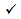 Регистрация заемщикаРегистрация по месту жительства на сельских территориях (сельских агломерациях)
Адрес регистрации по месту жительства может не совпадать с адресом жилого дома (помещения), на благоустройство которого предоставляется кредитМаксимальная сумма кредита500 000 рублей (включительно) - для проживающих на сельских территориях (сельских агломерациях) иных субъектов РФ (в указанное понятие не входят внутригородские муниципальные образования гг. Москвы и Санкт-Петербурга, а также муниципальные образования и городские округа Московской области)Срок кредитаОт 3 до 60 месяцев
Для Пенсионера, получающего в качестве основного дохода пенсию по инвалидности 3-й группы и не достигшего пенсионного возраста по старости, максимальный срок кредита не более 48 месяцев
Для Младшего состава военнослужащих Вооруженных сил РФ срок кредита ограничен сроком контрактаПроцентная ставка5 % годовыхВыдача кредитаЕдиновременная выдача кредита путем зачисления всей суммы кредитных средств на Текущий счет Заемщика с последующим безналичным перечислением на счет подрядной организацииединовременная выдача Кредита путем зачисления всей суммы кредитных средств на Текущий счет Заемщика с последующим безналичным перечислением части Кредита (не менее 60 % (включительно) общей суммы кредитных средств) на счет подрядной организации и оставшейся части Кредита (не более 40 % (включительно) общей суммы кредитных средств) на счет продавца оборудования/строительных материалов.